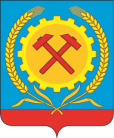 СОВЕТ НАРОДНЫХ ДЕПУТАТОВ ГОРОДСКОГО ПОСЕЛЕНИЯГОРОД ПОВОРИНО ПОВОРИНСКОГО МУНИЦИПАЛЬНОГОРАЙОНА ВОРОНЕЖСКОЙ ОБЛАСТИРЕШЕНИЕОт 17.06.2022 г. № 162«О внесении  изменений   в решение Совета народных депутатов городского поселения город Поворино Поворинского муниципального  района Воронежской области от 18.02.2011№ 48 «Об утверждении генерального плана  городского поселения город Поворино  Поворинского муниципального района Воронежской области»                 Руководствуясь ст.24,ст.25 Градостроительного Кодекса Российской Федерации, Федеральным законом от 06.10.2003 N 131-ФЗ "Об общих принципах организации местного самоуправления в Российской Федерации", Уставом городского поселения город Поворино Поворинского муниципального района Воронежской области, с учетом протокола о проведении публичных слушаний № 1 от 27.04.2022г. и заключения о результатах публичных слушаний  по вопросу внесения изменений в Генеральный план городского поселения город Поворино Поворинского муниципального района Воронежской области в Совет народных депутатов городского поселения город Поворино РЕШИЛ:1. Внести в Генеральный план городского поселения город Поворино Поворинского муниципального района Воронежской области, утвержденный Решением Совета  народных депутатов городского поселения город Поворино Поворинского муниципального района Воронежской области от 18.02.2011г. №48 следующие  изменения:В приложении № 1:а) раздел №1 «Текстовые материалы» изложить в следующей прилагаемой редакции:- Положение о территориальном планировании городского поселения город Поворино Поворинского муниципального района Воронежской области.- Сведения о границах населенных пунктов;- Положение о территориальном планировании;- Карта генерального плана  городского поселения город Поворино с отображением зон планируемого размещения объектов капитального строительства, федерального, регионального  или местного значения;- Карта границ населенных пунктов, входящих в состав  городского поселения город Поворино;- Карта функциональных зон  городского поселения город Поворино;- Карта положения городского поселения город Поворино в системе расселения  Поворинского муниципального района Воронежской области;- Карта существующего состояния территории городского поселения город Поворино;- Карта зон с особыми условиями использования территории;-Карта территорий, подверженных риску возникновения чрезвычайных ситуаций природного и техногенного характера городского поселения город Поворино;- Карта комплексного развития систем транспортной инфраструктуры городского поселения город Поворино;-Карта комплексного развития систем коммунальной инфраструктуры городского поселения город Поворино;-Карта комплексного развития систем энергетики городского поселения город Поворино;- Карта комплексного развития иных систем и размещения объектов городского поселения город Поворино.б) раздел 2 «Графические материалы»  исключить;в) раздел  «Материалы по обоснованию генерального плана городского поселения город Поворино Поворинского муниципального района Воронежской области» исключить.2. Разместить настоящее решение  на официальном сайте Администрации городского поселения город Поворино Поворинского муниципального района Воронежской области в сети Интернет. 3.  Решение вступает в силу  после его официального опубликования.4. Направить настоящее Решение и  изменения в Генеральный план городского поселения город Поворино Поворинского муниципального района Воронежской области, утвержденный Решением Совета  народных депутатов городского поселения город Поворино Поворинского муниципального района Воронежской области от 18.02.2011г. № 48  в Администрацию Поворинского муниципального района Воронежской области для размещения в информационной системе обеспечения градостроительной деятельности Поворинского муниципального района и в департамент архитектуры и строительной политики Воронежской области.5.Контроль за исполнением Решения возложить на главу администрации городского поселения город Поворино.Глава городского поселения город Поворино Поворинского муниципального района Воронежской области                                                                       В.П.Буравлев          